I. CEL ZŁOŻENIA SPRAWOZDANIAII. IDENTYFIKACJA GRANTOBIORCYII. A. DANE IDENTYFIKACYJNE GRANTOBIORCYII. B. DANE IDENTYFIKACYJNE JEDNOSTKI ORGANIZACYJNEJ NIEPOSIADAJĄCEJ OSOBOWOŚCI PRAWNEJ, W IMIENIU KTÓREJ O POWIERZENIE GRANTU UBIEGAŁA SIĘ OSOBA PRAWNA  POWIĄZANA ORGANIZACYJNIE Z TĄ JEDNOSTKĄ (jeśli dotyczy)II. C. DANE UZUPEŁNIAJĄCE GRANTOBIORCYII. D. DANE OSÓB UPOWAŻNIONYCH DO REPREZENTOWANIA GRANTOBIORCYII. E. DANE PEŁNOMOCNIKA GRANTOBIORCY (jeśli dotyczy)II. F. DANE OSOBY DO KONTAKTUIII. DANE Z UMOWY O POWIERZENIE GRANTUIV. DANE DOTYCZĄCE SPRAWOZDANIAV. INFORMACJE DOTYCZĄCE PRZEBIEGU REALIZACJI GRANTU ORAZ WYKONANIA ZAKRESU RZECZOWEGO REALIZACJI GRANTUOpis stanu realizacji grantuVI. INFORMACJE O NAPOTKANYCH PROBLEMACH, W TYM ANEKSACH DO UMOWY 
O POWIERZENIE GRANTUVII. WSKAŹNIKI REALIZACJI GRANTUVIII. OŚWIADCZENIA GRANTOBIORCYOświadczam, że informacje zawarte w niniejszym sprawozdaniu są prawdziwe i zgodne ze stanem prawnym i faktycznym; znane mi są skutki składania fałszywych oświadczeń wynikające z  art. 297 
§  1 ustawy z dnia 6 czerwca 1997 r. Kodeks karny  (Dz.U. z 2016, poz. 1137, z późn. zm.).IX. PODPIS GRANTOBIORCY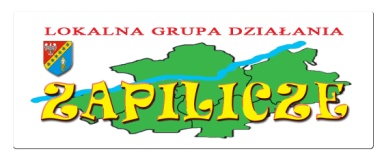 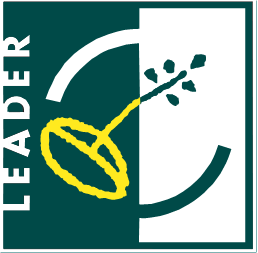 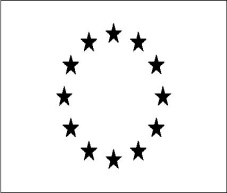 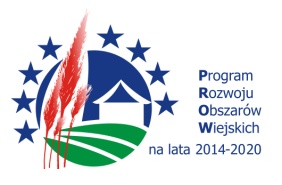 „Europejski Fundusz Rolny na rzecz Rozwoju Obszarów Wiejskich: Europa inwestująca w obszary wiejskie"SPRAWOZDANIE Z REALIZACJI UMOWY O POWIERZENIE GRANTUW ramach poddziałania 19. 2 „Wsparcie na wdrażanie operacji w ramach strategii rozwoju lokalnego kierowanego przez społeczność” objętego Programem Rozwoju Obszarów Wiejskich na lata 2014-2020 dla operacji realizowanych w ramach projektu grantowego„Europejski Fundusz Rolny na rzecz Rozwoju Obszarów Wiejskich: Europa inwestująca w obszary wiejskie"SPRAWOZDANIE Z REALIZACJI UMOWY O POWIERZENIE GRANTUW ramach poddziałania 19. 2 „Wsparcie na wdrażanie operacji w ramach strategii rozwoju lokalnego kierowanego przez społeczność” objętego Programem Rozwoju Obszarów Wiejskich na lata 2014-2020 dla operacji realizowanych w ramach projektu grantowegoWersja formularza: numer kolejny wersji/rok/działanieWersja formularza: numer kolejny wersji/rok/działanie……………………………………………Znak sprawy (wypełnia LGD)……...…………………....…………Potwierdzenie przyjęcia przez LGD 
(wypełnia LGD – data wpływu, pieczęć LGD,
 podpis przyjmującego)Złożenie sprawozdaniaKorekta sprawozdania2.1. Pełna nazwa / Imię i nazwisko2.1. Pełna nazwa / Imię i nazwisko2.1. Pełna nazwa / Imię i nazwisko2.2. Numer identyfikacyjny2.3. Numer PESEL2.4. Seria i numer dokumentutożsamości 2.4. Seria i numer dokumentutożsamości 2.5. Numer REGON2.6. Numer NIP2.6. Numer NIP2.7. Numer KRS2.7. Numer KRS2.8.  Nazwa i numer w rejestrze prowadzonym przez właściwy organ2.8.  Nazwa i numer w rejestrze prowadzonym przez właściwy organ2.8.  Nazwa i numer w rejestrze prowadzonym przez właściwy organ2.8.  Nazwa i numer w rejestrze prowadzonym przez właściwy organADRES ZAMIESZKANIA OSOBY FIZYCZNEJ / ADRES SIEDZIBY OSOBY PRAWNEJ ALBO JEDNOSTKI ORGANIZACYJNEJ NIEPOSIADAJĄCEJ OSOBOWOŚCI PRAWNEJ, KTÓREJ USTAWA PRZYZNAJE ZDOLNOŚĆ PRAWNĄADRES ZAMIESZKANIA OSOBY FIZYCZNEJ / ADRES SIEDZIBY OSOBY PRAWNEJ ALBO JEDNOSTKI ORGANIZACYJNEJ NIEPOSIADAJĄCEJ OSOBOWOŚCI PRAWNEJ, KTÓREJ USTAWA PRZYZNAJE ZDOLNOŚĆ PRAWNĄADRES ZAMIESZKANIA OSOBY FIZYCZNEJ / ADRES SIEDZIBY OSOBY PRAWNEJ ALBO JEDNOSTKI ORGANIZACYJNEJ NIEPOSIADAJĄCEJ OSOBOWOŚCI PRAWNEJ, KTÓREJ USTAWA PRZYZNAJE ZDOLNOŚĆ PRAWNĄ2.9. Województwo2.10. Powiat2.11. Gmina2.12. Ulica2.13. Nr domu2.14. Nr lokalu2.15. Miejscowość2.16. Kod pocztowy2.17. Poczta2.18. Telefon2.19. Fax2.20. Adres e-mail2.21. Adres strony internetowej www2.21. Adres strony internetowej www2.21. Adres strony internetowej wwwADRES ODDZIAŁU OSOBY PRAWNEJ ALBO JEDNOSTKI ORGANIZACYJNEJ NIEPOSIADAJĄCEJ OSOBOWOŚCI PRAWNEJ, KTÓREJ USTAWA PRZYZNAJE ZDOLNOŚĆ PRAWNĄ – w przypadku, gdy siedziba znajduje się poza obszarem LGDADRES ODDZIAŁU OSOBY PRAWNEJ ALBO JEDNOSTKI ORGANIZACYJNEJ NIEPOSIADAJĄCEJ OSOBOWOŚCI PRAWNEJ, KTÓREJ USTAWA PRZYZNAJE ZDOLNOŚĆ PRAWNĄ – w przypadku, gdy siedziba znajduje się poza obszarem LGDADRES ODDZIAŁU OSOBY PRAWNEJ ALBO JEDNOSTKI ORGANIZACYJNEJ NIEPOSIADAJĄCEJ OSOBOWOŚCI PRAWNEJ, KTÓREJ USTAWA PRZYZNAJE ZDOLNOŚĆ PRAWNĄ – w przypadku, gdy siedziba znajduje się poza obszarem LGD2.22. Województwo2.23. Powiat2.24. Gmina2.25. Ulica2.26. Nr domu2.27. Nr lokalu2.28. Miejscowość2.29. Kod pocztowy2.30. Poczta2.31. Telefon2.32. Fax2.33. Adres e-mail2.34. Adres strony internetowej www2.34. Adres strony internetowej www2.34. Adres strony internetowej www2.35. Nazwa jednostki2.35. Nazwa jednostki2.35. Nazwa jednostki2.35. Nazwa jednostki2.35. Nazwa jednostki2.35. Nazwa jednostkiADRES SIEDZIBY JEDNOSTKIADRES SIEDZIBY JEDNOSTKIADRES SIEDZIBY JEDNOSTKIADRES SIEDZIBY JEDNOSTKIADRES SIEDZIBY JEDNOSTKIADRES SIEDZIBY JEDNOSTKI2.36. Województwo2.36. Województwo2.36. Województwo2.37. Powiat2.37. Powiat2.38. Gmina2.39. Ulica2.39. Ulica2.39. Ulica2.40. Nr domu2.40. Nr domu2.41. Nr lokalu2.42. Miejscowość2.42. Miejscowość2.42. Miejscowość2.43. Kod pocztowy2.43. Kod pocztowy2.44. Poczta2.45. Telefon2.45. Telefon2.45. Telefon2.46. Fax2.46. Fax2.47. Adres e-mail2.48. Adres strony internetowej www2.48. Adres strony internetowej www2.48. Adres strony internetowej www2.48. Adres strony internetowej www2.48. Adres strony internetowej www2.48. Adres strony internetowej wwwADRES DO KORESPONDENCJI – jeśli jest inny niż adres siedzibyADRES DO KORESPONDENCJI – jeśli jest inny niż adres siedzibyADRES DO KORESPONDENCJI – jeśli jest inny niż adres siedzibyADRES DO KORESPONDENCJI – jeśli jest inny niż adres siedzibyADRES DO KORESPONDENCJI – jeśli jest inny niż adres siedzibyADRES DO KORESPONDENCJI – jeśli jest inny niż adres siedziby2.49. Województwo2.49. Województwo2.49. Województwo2.50. Powiat2.50. Powiat2.51. Gmina2.52. Ulica2.52. Ulica2.52. Ulica2.53. Nr domu2.53. Nr domu2.54. Nr lokalu2.55. Miejscowość2.55. Miejscowość2.55. Miejscowość2.56. Kod pocztowy2.56. Kod pocztowy2.57. Poczta2.58. Telefon2.58. Telefon2.58. Telefon2.59. Fax2.59. Fax2.60. Adres e-mailOSOBY REPREZENTUJĄCE JEDNOSTKĘOSOBY REPREZENTUJĄCE JEDNOSTKĘOSOBY REPREZENTUJĄCE JEDNOSTKĘOSOBY REPREZENTUJĄCE JEDNOSTKĘOSOBY REPREZENTUJĄCE JEDNOSTKĘOSOBY REPREZENTUJĄCE JEDNOSTKĘ2.61. Imię2.62. Nazwisko2.62. Nazwisko2.63. Pełniona funkcja / stanowisko2.63. Pełniona funkcja / stanowisko1.2....2.64. Rodzaj powiązania organizacyjnego2.64. Rodzaj powiązania organizacyjnego2.64. Rodzaj powiązania organizacyjnego2.64. Rodzaj powiązania organizacyjnego2.64. Rodzaj powiązania organizacyjnego2.64. Rodzaj powiązania organizacyjnegoADRES DO KORESPONDENCJI - jeśli inny niż adres zamieszkania osoby fizycznej/ adres siedziby osoby prawnej albo jednostki organizacyjnej nieposiadającej osobowości prawnej, której ustawa przyznaje zdolność prawnąADRES DO KORESPONDENCJI - jeśli inny niż adres zamieszkania osoby fizycznej/ adres siedziby osoby prawnej albo jednostki organizacyjnej nieposiadającej osobowości prawnej, której ustawa przyznaje zdolność prawnąADRES DO KORESPONDENCJI - jeśli inny niż adres zamieszkania osoby fizycznej/ adres siedziby osoby prawnej albo jednostki organizacyjnej nieposiadającej osobowości prawnej, której ustawa przyznaje zdolność prawną2.65. Województwo2.66. Powiat2.67. Gmina2.68. Ulica2.69. Nr domu2.70. Nr lokalu2.71. Miejscowość2.72. Kod pocztowy2.73. Poczta2.74. Telefon2.75. Fax2.76. Adres e-mail2.77. Imię2.78. Nazwisko2.79. Pełniona funkcja / stanowisko1.2....2.80. Imię2.81. Nazwisko2.82. Stanowisko / funkcja2.83. Województwo2.84. Powiat2.85. Gmina2.86. Ulica2.87. Nr domu2.88. Nr lokalu2.89. Miejscowość2.90. Kod pocztowy2.91. Poczta2.92. Telefon2.93. Fax2.94. Adres e-mail2.95. Imię2.96. Nazwisko2.97. Stanowisko / funkcja2.98. Telefon2.99. Fax2.100. Adres e-mail3.1. Nazwa funduszu EUROPEJSKI FUNDUSZ ROLNY NA RZECZ ROZWOJU OBSZARÓW WIEJSKICH3.2. Tytuł grantu3.3. Numer umowy3.4. Data zawarcia umowy3.5. Kwota przyznanej pomocy Sprawozdanie  za okres  /okres realizacji grantu/Etap: IEtap: ISprawozdanie  za okres  /okres realizacji grantu/od: (dd-mm-rrrr)do: (dd-mm-rrrr)Sprawozdanie  za okres  /okres realizacji grantu/Lp.Nazwa zadaniaData rozpoczęcia  i zakończenia realizacji zadaniaMiejsce realizacji zadaniaOpis przebiegu realizacji zadania 1.2.3.…Lp.Nazwa wskaźnika projektu grantowegoJedn. miaryŹródło weryfikacjiWartość początkowa wskaźnikaWartość wskaźnika planowana do osiągnięciaWartość wskaźnika osiągniętego w związku 
z realizacją grantu1.2.3....Lp.Inne wskaźniki grantuJedn. miaryŹródło weryfikacjiWartość początkowa wskaźnikaWartość wskaźnika planowana do osiągnięciaWartość wskaźnika osiągniętego w związku 
z realizacją grantu1.2.3.…...................................................miejscowość, data.........................................................Podpis grantobiorcy / osób reprezentujących grantobiorcę /  pełnomocnika